Last updated: May 2016The following questions allow for a quick assessment of where there may be gaps in the current design and/or implementation of a grievance mechanism. This assessment can help identify potentially critical areas that should be the focus of improvements to the grievance mechanism moving forward, particularly when time is a factor. It is not meant to replace more in-depth grievance mechanism analysis, but rather to help identify areas that may need further analysis. The primary users of this tool would be those conducting project supervision or Grievance Officers taking over an already existing grievance mechanism. Do you have a system or structure for collecting complaints or issues raised by the community that relate to your project and its operations? a)   Yes b)   NoIf yes, please describe this system/structure. ______________________________________________________Who operates this system/structure?Dedicated staff memberCommunity Liaison OfficerThere is no specific person assignedOther  ______________________________________________________How do you publicize your mechanism? Select all that apply.Local mediaSignage at project siteThrough our Community Liaison Officers/word of mouthBrochuresOther  ______________________________________________________What are the access channels for complainants? Select all that apply.Complaints boxHotlinee-mailIn-person meetingsOther  ______________________________________________________What system do you have for recording grievances? Select all that apply.Log bookComputer databaseWe don’t have a system in placeOther  ______________________________________________________How many grievances have you received in the last year? ____Of the number you gave in question 7, how many have you already resolved? ____How do you provide feedback to complainants? Select all that apply.In a letterAt ad hoc community meetingsAt regular community meetingsAt one-to-one meetingsOther  _____________________________________________________How do you determine whether complainants are satisfied with the outcome of the grievance mechanism, including the result and the overall process? Through individual surveys at the end of each processThrough periodic surveys in the community Informally through discussions with community membersOther ____________________________________________________How often does management meet to discuss information obtained through the grievance mechanism?Every two weeksOnce a monthOnce a quarterOnce a yearAs the need arisesNeverHow does the feedback from the grievance mechanism influence company strategy?______________________________________________________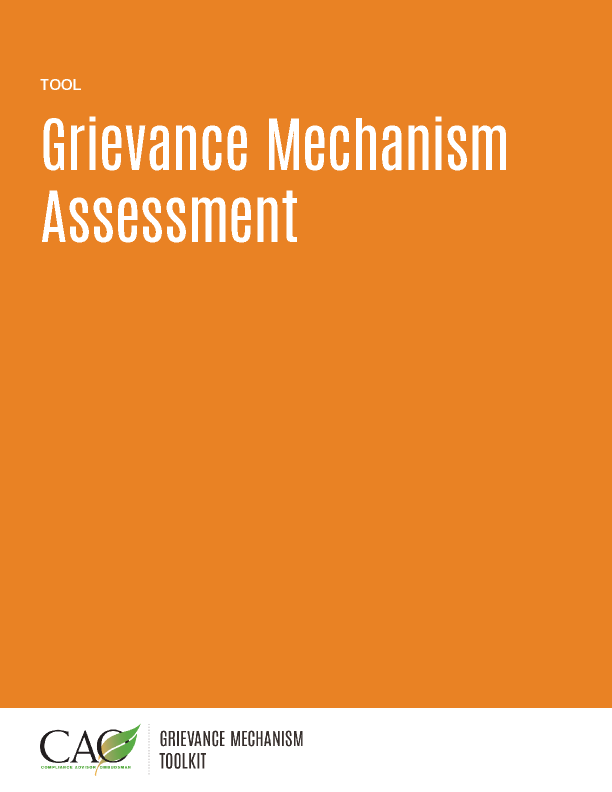 